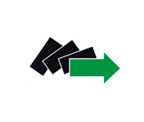 											  POWIATOWY URZĄD PRACY W GRYFINIE….…………………………….…………….……	                (imię i nazwisko wnioskodawcy )PESEL …………………………………………Starosta GryfińskiPowiatowy Urząd Pracy w Gryfinie / Filia w ChojnieStarosta może przyznać Bon na zasiedlenie w związku z podjęciem przez osobę bezrobotną do 30 roku życia zatrudnienia, innej pracy zarobkowej lub działalności gospodarczej poza miejscem dotychczasowego zamieszkania, jeżeli spełnia łącznie poniższe warunki: ustalony został dla niej II profil pomocy lub w uzasadnionych przypadkach I profil pomocy,z tytułu zatrudnienia, wykonywania innej pracy zarobkowej lub działalności gospodarczej będzie osiągała wynagrodzenie lub przychód w wysokości co najmniej minimalnego wynagrodzenia za pracę brutto miesięcznie oraz będzie podlegała ubezpieczeniom społecznym,odległość od miejsca dotychczasowego zamieszkania do miejscowości, w której osoba bezrobotna zamieszka                   w związku z podjęciem zatrudnienia, innej pracy zarobkowej lub działalności gospodarczej wynosi co najmniej 80 km lub czas dojazdu do tej miejscowości i powrotu do miejsca dotychczasowego zamieszkania środkami transportu zbiorowego przekracza łącznie co najmniej 3 godziny dziennie,będzie pozostawała w zatrudnieniu, wykonywała inną pracę zarobkową lub będzie prowadziła działalność gospodarczą przez okres co najmniej 6 miesięcy.Maksymalna kwota środków przyznanych w ramach bonu na zasiedlenie nie może przekroczyć 200% przeciętnego wynagrodzenia obowiązującego na dzień podpisania umowy.Pouczenie :Złożenie wniosku nie jest równoznaczne z przyznaniem Bonu na zasiedlenie W celu właściwego wypełnienia wniosku, prosimy o staranne jego przeczytanie.Wniosek należy wypełnić czytelnie odpowiadając na wszystkie zawarte we wniosku pytania.O uwzględnieniu bądź odmowie uwzględnienia wniosku starosta powiadamia wnioskodawcę na piśmie.Uwzględniony może zostać wniosek kompletny i prawidłowo sporządzony, do którego dołączono wszystkie wymagane załączniki. W przypadku nieuwzględnienia wniosku starosta podaje przyczynę odmowy.Od negatywnego stanowiska urzędu nie przysługuje odwołanie.Imię ……………………………………………...  Nazwisko ………………………………………………PESEL ………….………………………………………………………………………………………………Adres zameldowania……………………………………………………………………………………………Adres zamieszkania…………………………………………………………………………………………….Nr telefonu ….….………………....………….… .……     adres e-mail: …………………………………….………………………………………………………….................................................................................... Nazwa i adres banku  …………………………………………………………………………………………..Na podstawie art. 66n ustawy o promocji zatrudnienia i instytucjach rynku pracy z dnia 20 kwietnia 2004r.   (tekst jednolity Dz.U. z 2017 r., poz. 1065 z późn. zm.) zwracam się z prośbą o przyznanie środków                      w ramach Bonu na zasiedlenie w związku z zamiarem podjęcia poza miejscem dotychczasowego zamieszkania (na terytorium Rzeczpospolitej Polskiej) /zaznaczyć właściwe/:           zatrudnienia,                             innej pracy zarobkowej,                           działalności gospodarczej.Wnioskowana kwota środków w ramach Bonu na zasiedlenie /do 200% przeciętnego wynagrodzenia obowiązującego na dzień złożenia wniosku/Miejscowość, w której zamieszkam po podjęciu zatrudnienia/innej pracy zarobkowej /działalności gospodarczej/podać nazwę miejscowości/: ............................................................./zaznaczyć właściwe/        Znajduje się w odległości co najmniej 80 km od miejsca dotychczasowego zamieszkania        Czas dojazdu od miejsca dotychczasowego zamieszkania do miejscowości, w której zamieszkam i            powrotu przekracza łącznie co najmniej 3 godziny dziennie. Przewiduję, że z tytułu wykonywania pracy/prowadzenia działalności będę osiągał wynagrodzenie lub przychód brutto, od którego będą odprowadzane składki na ubezpieczenia społeczne w wysokości …………………. zł miesięcznie. ……………………………………………………………………………………………………………………..…………………………………………………………………………………………………………………………..………………………………………………………………………………………………………………………………………………………………………………………………………………………………………………………………………………………………………………………………………………………………………………………………………………………………………………………………………………………………………………………………………………………………………………………………………………………………………………………………………………………………………………………………………………………………………………………………………………………………………………………………………………………………………………………………………………………………………………………………………………………………………………………………………………………………………………………………………………Proponowana forma zabezpieczenia to / zaznaczyć odpowiednie/*:Poręczenie osób fizycznych Blokada rachunku bankowegoAkt notarialny o poddaniu się egzekucji przez dłużnika…………..................………………………………….data i czytelny podpis wnioskodawcyPOUCZENIE:Zabezpieczenie zwrotu otrzymanych środków jest wymagane jeżeli wnioskowana kwota w ramach bonu na zasiedlenie przekracza kwotę przeciętnego wynagrodzenia obowiązującego na dzień złożenia wniosku.POUCZENIE : Wnioskodawca jest zobowiązany złożyć wszystkie załączniki, które go dotyczą. Załączniki składane jako kopie dokumentów muszą zostać potwierdzone za zgodność z oryginałem przez wnioskodawcę. Na życzenie urzędu wnioskodawca jest zobowiązany przedstawić oryginały tych dokumentów do wglądu.ADNOTACJA URZĘDUOpinia doradcy klienta  Osoba bezrobotna zarejestrowana od ……………………… zakwalifikowana do  ….. ….profilu pomocy. Zadanie jest zgodne z IPD?               TAK           NIE         NIE DOTYCZYUzasadnienie potrzeby uzyskania bonu na zasiedlenie:………………………………………………………………………………………………………………………………………………………………………………………………………………………………………………Data: ……… 20…… r.                                                                       …………..………………………….                                                                                                                               podpis doradcy klientaZałącznik nr 1Oświadczam, że zobowiązuję się:podjąć zatrudnienie / inną pracę zarobkową / działalność gospodarczą* i wykonywać ją przez okres co najmniej 6 miesięcy,w terminie:do 30 dni od dnia otrzymania bonu na zasiedlenie dostarczyć do powiatowego urzędu pracy dokument potwierdzający podjęcie zatrudnienia, innej pracy zarobkowej lub działalności gospodarczej                              i oświadczenie o spełnieniu warunku dotyczącego oddalenia miejscowości, w której zamieszkałem              w związku z podjęciem zatrudnienia od miejscowości dotychczasowego zamieszkania; do 7 dni, odpowiednio od dnia utraty zatrudnienia, innej pracy zarobkowej lub zaprzestania wykonywania działalności gospodarczej i od dnia podjęcia nowego zatrudnienia, innej pracy zarobkowej lub działalności gospodarczej, przedstawić powiatowemu urzędowi pracy oświadczenie               o utracie zatrudnienia, innej pracy zarobkowej lub zaprzestaniu wykonywania działalności gospodarczej i podjęciu nowego zatrudnienia, innej pracy zarobkowej lub działalności gospodarczej oraz oświadczenie o spełnieniu warunku dotyczącego oddalenia miejscowości, w której zamieszkam od miejscowości dotychczasowego zamieszkania; do 8 miesięcy od dnia otrzymania bonu na zasiedlenie udokumentować pozostawanie w zatrudnieniu, wykonywanie innej pracy zarobkowej lub prowadzenie działalności gospodarczej przez okres                       6 miesięcy.do zwrotu kwoty bonu na zasiedlenie w całości  w terminie 30 dni od dnia doręczenia wezwania starosty               w przypadku, o którym mowa w art. 66n ust. 5 pkt 1 ustawy o promocji zatrudnienia i instytucjach rynku pracy (tekst jednolity Dz.U. z 2017 r., poz. 1065 z późn. zm.),do zwrotu kwoty bonu na zasiedlenie, proporcjonalnie do udokumentowanego okresu pozostawania                     w zatrudnieniu, wykonywania innej pracy zarobkowej lub prowadzenia działalności gospodarczej                         w terminie 30 dni od dnia doręczenia wezwania Urzędu w przypadku, o którym mowa w art. 66n ust. 5 pkt 2 ustawy o promocji zatrudnienia i instytucjach rynku pracy (tekst jednolity Dz.U. z 2017 r., poz. 1065                z późn. zm.),Jestem świadomy odpowiedzialności karnej za złożenie fałszywego oświadczenia..........................................................                                                   …................................................                                                                               data                                                                                     czytelny podpis wnioskodawcyZałącznik nr 2 imię i nazwisko                                                          ..........................................................................adres  zamieszkania                                                  ...........................................................................PESEL                                                                       ...........................................................................nazwa i numer dokumentu  potwierdzającego tożsamość osoby składającej oświadczenie             ............................................................................OŚWIADCZENIE  PORĘCZYCIELA(1)W związku z prowadzonym przez  PUP w Gryfinie / Filia w Chojnie  postępowaniem administracyjnym w sprawie przyznania środków w ramach Bonu na zasiedlenie na rzecz Wnioskodawcy:  ……………………………….…………………….………………………..………..……………(imię i nazwisko osoby ubiegającej się o przyznanie bonu na zasiedlenie)Oświadczam, że:udzielę poręczenia umowy w sprawie przyznania tych środków, nie poręczałem (am) w PUP w Gryfinie / Filia w Chojnie żadnych umów cywilnoprawnych (umowy             o przyznanie środków na podjęcie działalności gospodarczej, umowy w sprawie refundacji kosztów doposażenia lub wyposażenia stanowiska pracy dla skierowanego bezrobotnego, umowy o przyznanie środków w ramach Bonu na zasiedlenie), które nie zostały zakończone,nie jestem małżonkiem wnioskodawcy pozostającym z nim w małżeńskiej wspólności majątkowej.Ponadto oświadczam, że  (zaznaczyć właściwe) :□  jestem osobą prowadzącą  działalność gospodarczą  pod numerem  REGON ………………………□  uzyskuję dochód z tytułu zatrudnienia□ pobieram świadczenie emerytalne/rentoweJestem świadomy odpowiedzialności karnej za złożenie fałszywego oświadczenia..........................................................                                       …....................................................                                                                               ( data )                                                                           (czytelny podpis poręczyciela)OŚWIADCZENIE  PORĘCZYCIELA(2)Posiadam/nie posiadam* aktualne zobowiązania finansowe:a) .............................................................................................................................................                                                             (rodzaj zobowiązania )               z miesięczną spłatą zadłużenia w wysokości:.....................................................................................,przy czym aktualna kwota zadłużenia wynosi:..................................................................................., zaś ustalony termin spłaty to: .............................................................................................................. b) ........................................................................................................................................................                                                                                                          (rodzaj zobowiązania )               z miesięczną spłatą zadłużenia w wysokości:  ...................................................................................,przy czym aktualna kwota zadłużenia wynosi: .................................................................................., zaś ustalony termin spłaty to: ..............................................................................................................*)niepotrzebne skreślić.........................................................                                       …................................................                                                                               ( data )                                                                           (czytelny podpis poręczyciela)OŚWIADCZENIE  PORĘCZYCIELA(3)Wyrażam zgodę na przetwarzanie /także w przyszłości/ w rozumieniu ustawy z dnia 29 sierpnia 1997r. o ochronie danych osobowych /tekst jednolity Dz. U. z 2016 r. poz. 922 z późn. zm./  moich danych osobowych przez  PUP w Gryfinie / Filia w Chojnie  w celach związanych ze złożonym wnioskiem o przyznanie środków w ramach Bonu na zasiedlenie. 	Jednocześnie przyjmuję do wiadomości, że podanie przeze mnie danych jest dobrowolne i że przysługuje mi prawo wglądu do moich danych oraz ich poprawianie..........................................................                                       ….....................................................                                                                               ( data )                                                                           (czytelny podpis poręczyciela)POUCZENIE:Druk poręczenia należy wypełnić nie wcześniej niż na 1 miesiąc przed złożeniem wniosku o przyznanie środków w ramach Bonu na zasiedlenie.W przypadku osoby będącej w zatrudnieniu należy załączyć wypełnioną część B druku poręczenia -zaświadczenie o dochodach wystawione nie wcześniej niż na 1 miesiąc przed dniem złożenia wniosku o przyznanie środków w ramach Bonu na zasiedlenie.W przypadku osoby prowadzącej działalność gospodarczą, należy dołączyć kserokopie: zaświadczeń o niezaleganiu z Urzędu Skarbowego i ZUS/KRUS, wystawione nie wcześniej niż na 1 miesiąc przed dniem złożenia  wniosku o przyznanie środków w ramach Bonu na zasiedlenie, rozliczenie roczne za rok ubiegły wraz z dowodem przyjęcia przez Urząd Skarbowy albo z dowodem nadania do Urzędu Skarbowego.W przypadku osoby posiadającej prawo do emerytury lub renty stałej (emeryt/rencista do 68 roku życia) należy dołączyć kserokopie: aktualnej decyzji o przyznaniu emerytury lub renty stałej lub zaświadczenie z ZUS/KRUS o wysokości pobieranej emerytury lub renty stałej za trzy ostatnie miesiące poprzedzające miesiąc, w którym składany jest wniosek o przyznanie środków w ramach Bonu na zasiedlenie...........................................................r.                                                                                                                            (miejscowość i data)…………………………(pieczęć zakładu pracy)Niniejszym zaświadcza się, że Pan/Pani……………………………………………………..…..................……...(nr PESEL)……………………………………………………………….………………………………..……….…...…jest zatrudniony(a) w naszym zakładzie pracy (nazwa, adres):………………………………………………………………………………………….…...……………………………………………………………………………………………………...……..………………...…………………………………………………………………………………………………………………………………………………………………………. który nie znajduje się w stanie likwidacji/upadłości.od dnia………………………… na podstawie umowy o pracę na czas nieokreślony/określony do dnia………………………*, ze średnim miesięcznym wynagrodzeniem brutto zł z ostatnich 3 miesięcy………..…………………...…….…(słownie złotych)…………………………………………………………………………………………...……...………………………………………………………………………………………………….…………….……Wynagrodzenie powyższe nie jest obciążone/jest obciążone* z tytułu wyroków sądowych lub innych tytułów kwotą zł………………………………………………………………………………………………………..…… (słownie złotych: ……………………………………………………………………...………...……………..… ……………………………………………………………………………………………………......……….........)Wymieniona w zaświadczeniu osoba nie znajduje się/znajduje się* w okresie wypowiedzenia umowy o zatrudnieniu.*) niepotrzebne skreślić……………………………..……                                           ..…………………………….…...(podpis głównej księgowej lub innej                                        (podpis właściciela, kierownika    osoby upoważnionej)                                                    zakładu lub innej osoby upoważnionej)imię i nazwisko                                                          ..........................................................................adres  zamieszkania                                                  ...........................................................................PESEL                                                                       ...........................................................................nazwa i numer dokumentu  potwierdzającego tożsamość osoby składającej oświadczenie             ............................................................................OŚWIADCZENIEJa niżej podpisany/a  oświadczam, że pozostaję z…………………………………………………………………………………………………………………..       (imię i nazwisko)w związku małżeńskim i nie posiadam rozdzielności majątkowej oraz wyrażam zgodę na poręczenie  przez  niego/nią  za  zobowiązania  wynikające z umowy dotyczącej przyznania Panu/Pani …………………………………….. środków w ramach Bonu na zasiedlenie. Jestem świadomy/a odpowiedzialności karnej za złożenie fałszywego oświadczenia. .........................................................                                              ……............................................................                                                                               (data)                                                                         (czytelny podpis małżonka poręczyciela)POUCZENIE:Należy wypełnić w przypadku nie posiadania rozdzielności majątkowej.W przypadku posiadania rozdzielności majątkowej małżonek poręczyciela nie składa oświadczenia, do wniosku należy dołączyć kopię dokumentu potwierdzającego posiadanie rozdzielności potwierdzone za zgodność z oryginałem przez poręczycielaZałącznik nr 3 imię i nazwisko lub nazwa wnioskodawcy                ..........................................................................adres                                                                          ...........................................................................NIP                                                                            ...........................................................................nazwa i numer dokumentu  potwierdzającego tożsamość osoby składającej oświadczenie             ............................................................................Oświadczam co następuje:Posiadam następujące nieruchomości (np.: działki, grunty, budynki, mieszkania itp.):należy podać numery ksiąg wieczystych tych nieruchomości oraz oszacować ich wartość rynkową)…………………………………………o wartości ……….… Nr księgi wieczystej……………………………………………………………………o wartości ……….… Nr księgi wieczystej………………………..…………………………………………o wartości ……….… Nr księgi wieczystej…………………………Jestem świadomy/a odpowiedzialności karnej za złożenie fałszywego oświadczenia. .........................................................                            …..................................................................................                                                                       ( data )                                                                          (czytelny podpis wnioskodawcy))	POUCZENIENależy wypełnić w przypadku wyboru formy zabezpieczenia w postaci aktu notarialnego o dobrowolnym poddaniu się egzekucji.Do oświadczenia należy załączyć  dokumenty potwierdzające fakt dysponowania nieruchomościami - aktualny wyciąg(wydruk) z księgi wieczystej, akt notarialny. Wartość posiadanych nieruchomości musi wynosić co najmniej 100% wnioskowanej kwoty (po odjęciu obciążeń hipoteki).W przypadku jeżeli nieruchomość będzie miała obciążoną hipotekę urząd może zażądać wyjaśnień dotyczących wskazanej wartości nieruchomości. Załącznik nr 4imię i nazwisko                                                          ..........................................................................adres  zamieszkania                                                  ...........................................................................PESEL                                                                       ...........................................................................nazwa i numer dokumentu  potwierdzającego tożsamość osoby składającej oświadczenie             ............................................................................OŚWIADCZENIEJa niżej podpisany/a  oświadczam, że pozostaję z…………………………………………………………………………………………………………….( imię i nazwisko)w związku małżeńskim i nie posiadam rozdzielności majątkowej oraz wyrażam zgodę na zaciągnięcie przez niego/nią zobowiązań wynikających z umowy dotyczącej przyznania środków w ramach Bonu na zasiedlenie.Jestem świadomy/a odpowiedzialności karnej za złożenie fałszywego oświadczenia. .........................................................                                      ……................................................................                                                                               ( data )                                                                    (czytelny podpis małżonka wnioskodawcy)POUCZENIE:Należy wypełnić w przypadku nie posiadania rozdzielności majątkowej.W przypadku posiadania rozdzielności majątkowej małżonek wnioskodawcy nie składa oświadczenia, do wniosku należy dołączyć kopię dokumentu potwierdzającego posiadanie rozdzielności potwierdzone za zgodność z oryginałem przez wnioskodawcę  Załącznik Nr 5imię i nazwisko                                                          ..........................................................................adres  zamieszkania                                                  ...........................................................................PESEL                                                                       ...........................................................................nazwa i numer dokumentu  potwierdzającego tożsamość osoby składającej oświadczenie             ............................................................................OŚWIADCZENIEJa niżej podpisany/a  oświadczam, że:  jestem stanu wolnego  pozostaję w związku małżeńskim i posiadam rozdzielność* majątkową   pozostaję w związku małżeńskim i nie posiadam rozdzielności** majątkowej Jestem świadomy/a odpowiedzialności karnej za złożenie fałszywego oświadczenia. .........................................................                                   ……...................................................                                                                               (data)                                                                    (czytelny podpis wnioskodawcy/poręczyciela)POUCZENIENiniejsze oświadczenie składa : - wnioskodawca odpowiadający  za zobowiązania  majątkiem prywatnym (osoby fizyczne, spółki osobowe)- poręczyciel odpowiadający  za zobowiązania  majątkiem prywatnym *w przypadku posiadania rozdzielności majątkowej należy załączyć kserokopię dokumentu potwierdzającego rozdzielność potwierdzoną za zgodność z oryginałem przez składającego oświadczenie** w przypadku braku rozdzielności majątkowej małżonek składa oświadczenie odpowiednio:      - na załączniku nr 4 lub      - na załączniku nr 2 w części CZałącznik Nr 6……………………………………………………………………………………………………...……(imię i nazwisko składającego oświadczenie)Oświadczam, że:  Nie korzystałem dotychczas z pomocy publicznej w ramach zasady  de minimis  w rozumieniu ustawy z dnia 30 kwietnia 2004r. o postępowaniu w sprawach dotyczących pomocy publicznej (Dz.U. z 2016r., poz. 1808 z póżn. zm.).   Korzystałem  z pomocy publicznej w ramach zasady  de minimis  i w okresie bieżącego roku oraz              2 poprzednich  lat  podatkowych  i uzyskałem pomoc w łącznej kwocie:Kwota pomocy (w EURO)...............................................................................................................(słownie: ........................................................................................................................................………………………………………………………………………………………………..……………)Uzyskana pomoc nie łączy się, w odniesieniu do tych samych kosztów kwalifikowanych, z pomocą o innym przeznaczeniu (np. pomocą regionalną), □ zaznaczyć właściweData: ……………… 20……. r.                                     ............................................................................                                                                                                   (czytelny podpis wnioskodawcy)     Numer      rachunkuDokumenty składane w oryginale:Dokumenty składane w oryginale:1Oświadczenie wnioskodawcy - w załączniku nr 12Druk poręczenia - w załączniku nr  23Oświadczenie o wartości posiadanego majątku wnioskodawcy -  w załączniku nr  34Oświadczenie małżonka wnioskodawcy -  w załączniku nr  45Oświadczenie dotyczące stanu cywilnego (wnioskodawcy/poręczyciela) – w załączniku nr 56Oświadczenie beneficjenta pomocy publicznej – w załączniku nr 67Formularz informacji przedstawianych przy ubieganiu się o pomoc de minimis udzielaną na warunkach określonych w rozporządzeniu Komisji Europejskiej (UE) nr 1407/2013 z dnia 18 grudnia 2013r. w sprawie stosowania art. 107 i 108 Traktatu o funkcjonowaniu Unii Europejskiej do pomocy de mini mis (Dz. Urz. UE L Nr 352 z 24.12.2013, str. 1) 